【講師紹介】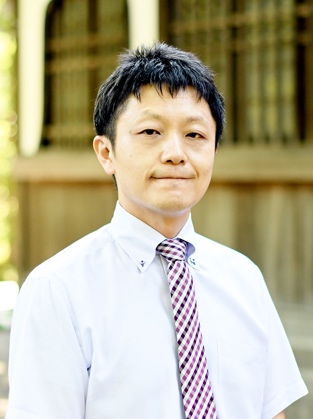 東北福祉大学　健康科学部リハビリテーション学科　教授籔脇　健司　先生（認定作業療法士・認知症予防専門士）■ご略歴（近年のみ）2020年４月〜現在　　　　　 東北福祉大学　教授2015年４月～2020年3月　吉備国際大学　教授2013年４月～現在　　　　　 日本臨床作業療法学会　理事■書籍等出版物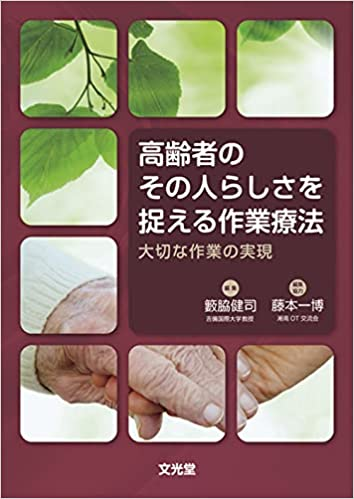 